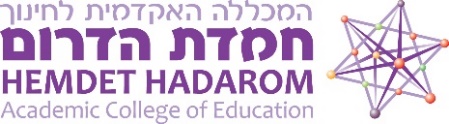 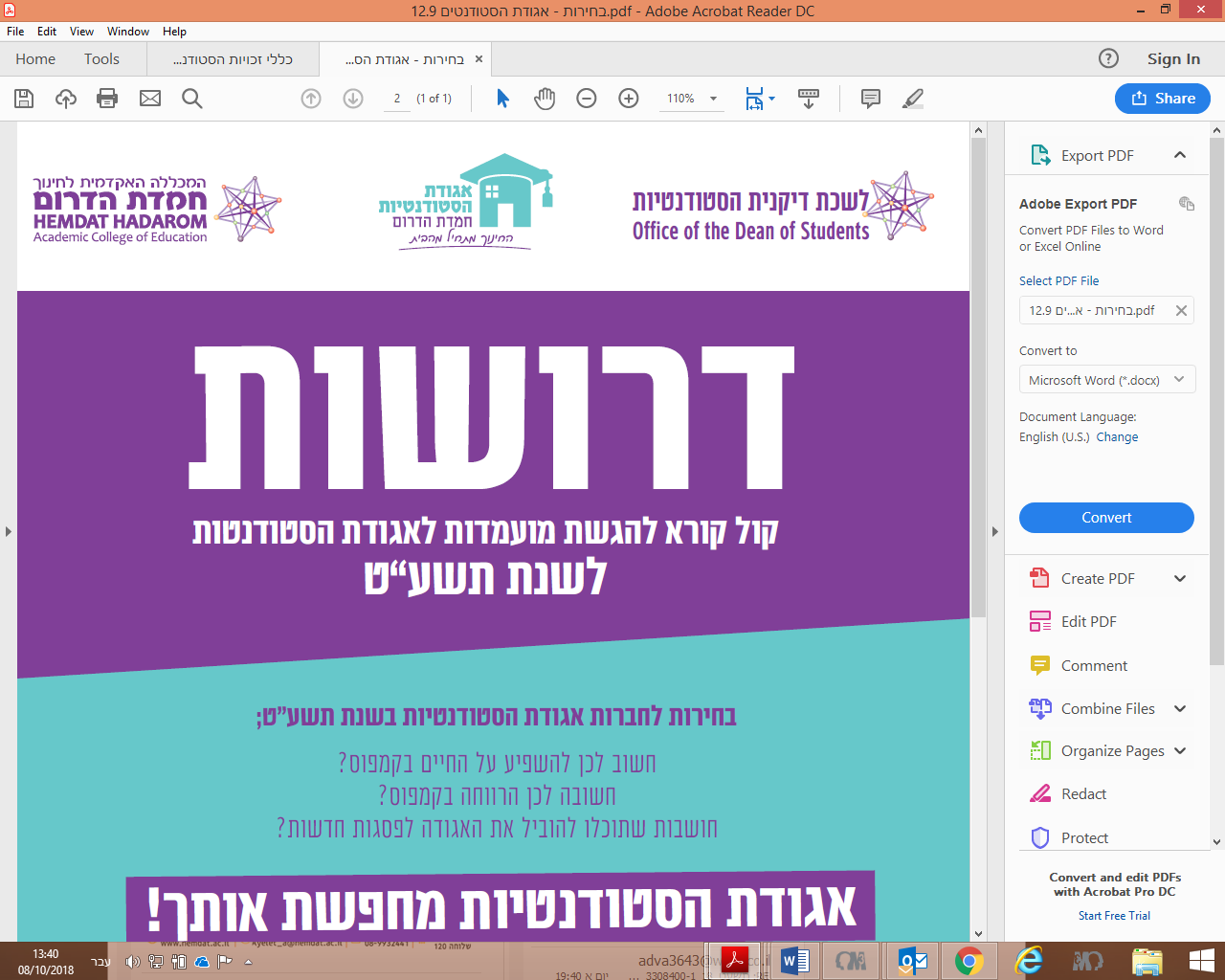 מעורבות חברתית – התנדבות בקהילה"יסוד האושר הוא: אהבת האמת בשכל, אהבת היושר בחיים, אהבת היופי ברגש, אהבת הטוב במעשה" (הראי"ה קוק אורות הקודש, א', ע"ב)בהתאם להצעת החוק שמחייבת סטודנטים להתנדב בקהילה כדי להשלים תואר ראשון, מכללת חמדת הדרום שמה דגש על פעילות חברתית מחוץ לכותלי המכללה במטרה לפתח רגישות חברתית ולערות את הסטודנטים בחברה, מחוץ לכותלי הקמפוס. הנהלת המכללה מאמינה, כי המסגרת האקדמית הנה בסיס נפלא לפעילות סטודנטים בקרב החברה וכי תפקידם של סטודנטים להוביל ולהשפיע על שינוי, צמצום פערים חברתיים והעצמה של אוכלוסיות מוחלשות ובעלות צרכים מיוחדים. השתלבותם של סטודנטים בעשייה חברתית תוביל לפיתוח מודעות חברתית, אחריות אישית וקהילתית, טיפוח מנהיגות, סיפוק והעצמה אישית.המכללה מעודדת סטודנטים ללימודי תואר ראשון לקחת חלק בשינוי חברתי בתמורה ל-2 נקודות זכות אקדמיות שוות ערך לקורסי בחירה (1 ש"ש בקורסי יהדות). שתי נקודות זכות אקדמיות שוות ערך לפעילות חברתית וקהילתית של 30 שעות לפחות בהתנדבות בשנת לימודים; שירות מילואים של 14 ימים לפחות בשנת לימודים. הכרה בנקודת זכות אקדמית בעבור פעילות חברתית מתאפשרת רק פעם אחת במהלך הלימודים לתואר ובתנאי שההתנדבות נעשתה ללא כל תמורה (תשלום, מלגה, מענק וכיוצ"ב).להלן סיכום החובות בנוגע ל"תרומה לקהילה" לסטודנט סדיר בתכנית B.Ed.:                                                                                                                                                                                                                                                                                                                                                                             חובת התרומה לקהילה היא בהיקף של 30 שעות לפחות במהלך לימודי התואר או שירות מילואים של 14 ימים לפחות בשנת לימודים.בשל הרצון ההדדי לחזק את שיתוף הפעולה עם ארגון 'עזר מציון', הנהלת המכללה ממליצה  לבצע את חובת ההתנדבות לקהילה (בהיקף של 30 שעות לפחות) במסגרת 'עזר מציון' (לתשומת ליבכם לארגון עזר מציון ישנו מערך תמיכה בכל אזור הדרום; אשת הקשר מול סטודנטים של חמדת הדרום היא הגב' ליזי פרץ 08-9932227/054-4519200: למילוי טופס הרשמה מקוון לחצו כאן).ניתן לבצע את שעות התרומה בפר"ח, סחל"ב, פתחון לב, עמותת יד שרה, עמותת לתת, ער"ן,  עמותת קו לחיים, עמותת על הגלגלים, אקים, עמותת עלם, ניצן, איל"ן, ידידים למען הנוער והחברה, כנפיים של קרמבו, או בכל ארגון/עמותה מוכרים ואשר אושרו ע"י דיקנט הסטודנטים וזאת על פי ההיקפים הנדרשים בתרומה  למלגות שהם נותנים, ובתנאי שזה יהיה לפחות 30 שעות. סטודנט המעוניין לבצע התנדבות שלא באחד המקומות המצוינים בסעיף זה מתבקש לבקש אישור לביצוע ההתנדבות מאת דיקנט הסטודנטים.סטודנט שנקבע כי הוא נמצא זכאי למלגה פנימית מטעם המכללה, יידרש לתת שעות התנדבות תמורת המלגה (1 שעת התנדבות תמורת 100 ₪). לביצוע שעות ההתנדבות יופנו מלגאי המכללה לארגונים השונים. חלה חובת דיווח על שעות ההתנדבות.בסיום ביצוע ההתנדבות יש להחתים את המנהל/ת וחותמת הארגון/ עמותה ולהגיש את המסמך המלא למינהל האקדמי. ישנם ארגונים ולהם טופס אישור ביצוע התנדבות משלהם ואותו עליכם להגיש. במידה ואתם מתנדבים בארגון שאין לו טופס אישור ביצוע שעות התנדבות מסודר, עליכם למלא את דו"ח הביצוע המופיע באתר המכללה (תחת לשונית סטודנטים – דיקאנט – מעורבות חברתית – התנדבות בקהילה) ולהגישו בהתאם.המסמך נכתב בלשון זכר מטעמי נוחות בלבד, אך מיועד לסטודנטיות ולסטודנטים כאחד